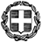 ΕΛΛΗΝΙΚΗ ΔΗΜΟΚΡΑΤΙΑΥΠΟΥΡΓΕΙΟ ΠΑΙΔΕΙΑΣ, ΕΡΕΥΝΑΣ ΚΑΙ ΘΡΗΣΚΕΥΜΑΤΩΝ-----ΓΡΑΦΕΙΟ ΤΥΠΟΥ-----Ταχ. Δ/νση: Α. Παπανδρέου 37Τ.Κ. – Πόλη: 15180 - ΜαρούσιΙστοσελίδα: www.minedu.gov.gremail: press@minedu.gov.gr                                                                                                                                                     Μαρούσι,         09 /11 /2017Δελτίο ΤύπουΣε συνέχεια του από 1-11-2017 Δελτίου Τύπου του Υπουργείου Παιδείας, Έρευνας και Θρησκευμάτων αναφορικά με την εισαγωγή υποψηφίων με σοβαρές παθήσεις στην τριτοβάθμια εκπαίδευση το ακαδημαϊκό  έτος 2018-19, καλούνται οι υποψήφιοι που πάσχουν από σοβαρές παθήσεις και επιθυμούν να εισαχθούν σε Σχολές ή Τμήματα της Τριτοβάθμιας Εκπαίδευσης σε ορισμένο αριθμό θέσεων, καθ΄ υπέρβαση του αριθμού εισακτέων, για το ακαδημαϊκό έτος 2018-2019, να απευθυνθούν σε μία από τις Ειδικές Επταμελείς Επιτροπές, που έχουν συσταθεί σε συγκεκριμένα Δημόσια ή Πανεπιστημιακά Νοσοκομεία, προκειμένου να αποκτήσουν Πιστοποιητικό διαπίστωσης Πάθησης.Υποψήφιοι μπορεί να είναι μαθητές της τελευταίας τάξης ΓΕΛ και ΕΠΑΛ, κάτοχοι τίτλου απόλυσης Λυκείου ή αντίστοιχου σχολείου της ημεδαπής ή Έλληνες κάτοχοι τίτλου απόλυσης ξένου Λυκείου ή αντίστοιχου σχολείου της αλλοδαπής. Οι εν λόγω υποψήφιοι καταθέτουν στις Ειδικές Επταμελείς Επιτροπές στην αποκλειστική προθεσμία από Δευτέρα 13 Νοεμβρίου 2017 έως και Πέμπτη 30 Νοεμβρίου 2017, τα ακόλουθα δικαιολογητικά:α) Αίτηση (το έντυπο της αίτησης υπάρχει στην τελευταία σελίδα της εγκυκλίου και στην ιστοσελίδα του ΥΠ.Π.Ε.Θ http://www.minedu.gov.gr, στην ενότητα: ΕΞΕΤΑΣΕΙΣ, υποενότητα: Υποψήφιοι με σοβαρές παθήσεις).β) Ιατρικές γνωματεύσεις από Δημόσιο Νοσοκομείο, οι οποίες φέρουν σφραγίδα από: i) Συντονιστή Διευθυντή Κλινικής ή Εργαστηρίου του Εθνικού Συστήματος Υγείας (Ε.Σ.Υ.) ή ii) νόμιμα εκτελούντα χρέη Συντονιστή Διευθυντή Κλινικής ή Εργαστηρίου του Εθνικού Συστήματος Υγείας (Ε.Σ.Υ.) ή iii) Καθηγητή Πανεπιστημίου ή Αναπληρωτή Καθηγητή.γ) Φωτοαντίγραφο αστυνομικής ταυτότητας ή διαβατηρίου.Επισημαίνεται ότι, αποκλειστικά και μόνο για τους πάσχοντες από τις παρακάτω παθήσεις:α) με μειωμένη οπτική οξύτητα (με ποσοστό αναπηρίας τουλάχιστον 80%), (ΣΥΝ. ΠΙΝΑΚΑΣ: κωδ. 02)β) από συγγενείς αιμολυτικές αναιμίες που υποβάλλονται σε μεταγγίσεις ή έχουν σοβαρές κλινικές εκδηλώσεις που προσδίδουν αναπηρία 67% και άνω (μεσογειακή αναιμία, δρεπανοκυτταρική αναιμία, μικροδρεπανοκυτταρική αναιμία, πολυμεταγγιζόμενοι πάσχοντες από μεσογειακή αναιμία, συγγενής αιμολυτική αναιμία λόγω έλλειψης πυρουβικής κινάσης, ΑΝΑΙMIA DIAMOND BLACKFAN), (ΣΥΝ. ΠΙΝΑΚΑΣ: κωδ. 05)γ) με κινητικά προβλήματα προσδίδοντα αναπηρία τουλάχιστον 67%, (ΣΥΝ. ΠΙΝΑΚΑΣ: κωδ. 27)δ) από διάφορα σπάνια συγγενή, κληρονομικά ή επίκτητα σύνδρομα-νοσήματα όταν εκφράζονται με σοβαρές κλινικές εκδηλώσεις που προσδίδουν αναπηρία τουλάχιστον 80% εξεταζόμενοι κατά περίπτωση (ΣΥΝ. ΠΙΝΑΚΑΣ: κωδ. 57),ε) από σοβαρό κληρονομικό αγγειοοίδημα εργαστηριακά επιβεβαιωμένο με αναπηρία τουλάχιστον 67% (ΣΥΝ. ΠΙΝΑΚΑΣ: κωδ. 62)στ) από καλοήθη όγκο γέφυρας εγκέφαλου με αναπηρία τουλάχιστον 67% (ΣΥΝ. ΠΙΝΑΚΑΣ: κωδ. 63)ζ) από ρήξη ανευρύσματος με αιμορραγία και υδροκέφαλο με αναπηρία τουλάχιστον 67% (ΣΥΝ. ΠΙΝΑΚΑΣ: κωδ. 64)απαιτείται να καταθέσουν στις Ειδικές Επταμελείς Επιτροπές των Νοσοκομείων μαζί με τα ανωτέρω δικαιολογητικά και Πιστοποιητικό ποσοστού αναπηρίας (εγκύκλιός μας με αρ. πρωτ. Φ.251/179245/Α5/23-10-2017 (ΑΔΑ: ΩΣ7Η4653ΠΣ-Μ7Ψ) αναφορικά με την πιστοποίηση αναπηρίας από τα ΚΕ.Π.Α.) που να έχει μόνιμη ισχύ ή άλλως να είναι σε ισχύ κατά την υποβολή της αίτησης στην Ειδική Επταμελή Επιτροπή προκειμένου να εκδοθεί το Πιστοποιητικό διαπίστωσης πάθησης από την εν λόγω Επιτροπή.Όσοι από τους υποψήφιους των ανωτέρω περιπτώσεων α) έως και ζ) έχουν ήδη υποβάλει αίτηση προς τα ΚΕ.Π.Α. για έκδοση πιστοποιητικού ποσοστού αναπηρίας, αλλά δεν το έχουν αποκτήσει ακόμα, θα υποβάλουν προς τις Ειδικές Επταμελείς Επιτροπές των Νοσοκομείων εμπρόθεσμη αίτηση με τα υπόλοιπα δικαιολογητικά. Ταυτόχρονα, αντί για το πιστοποιητικό ποσοστού αναπηρίας καταθέτουν Υπεύθυνη Δήλωση του Ν.1599/86, στην οποία θα αναφέρουν ότι έχουν υποβάλει αίτηση προς τα ΚΕ.Π.Α. (σημειώνοντας τον αριθμό πρωτοκόλλου της αίτησής τους) και ότι θα προσκομίσουν το πιστοποιητικό ποσοστού αναπηρίας, αμέσως μόλις το αποκτήσουν και πριν την ολοκλήρωση της διαδικασίας εισαγωγής στην Τριτοβάθμια Εκπαίδευση.Τα παραπάνω δικαιολογητικά υποβάλλονται από τον ίδιο τον υποψήφιο ή από νόμιμα εξουσιοδοτημένο εκπρόσωπό του. Επίσης, μπορούν να αποσταλούν ταχυδρομικά με συστημένη επιστολή ή ταχυμεταφορά. Το εμπρόθεσμο της αίτησης στην περίπτωση αυτή, κρίνεται από την ημερομηνία της ταχυδρομικής σήμανσης.Ειδικά για όσες παθήσεις στον ΠΙΝΑΚΑ του Παραρτήματος της Εγκυκλίου (σύμφωνα με τις διατάξεις της παραγράφου 1 του άρθρου 13 του Ν. 4452/2017 (ΦΕΚ 17/τ.Α΄)), αναφέρεται «με εξατομικευμένη κρίση της επιτροπής εξέτασης ενστάσεων υποψήφιων με σοβαρές παθήσεις για εισαγωγή στην τριτοβάθμια εκπαίδευση σε ποσοστό 5%» οι αιτήσεις με τα δικαιολογητικά των υποψηφίων αυτών διαβιβάζονται από τις Ειδικές Επταμελείς Επιτροπές των Νοσοκομείων στην αρμόδια Επιτροπή Εξέτασης Ενστάσεων προκειμένου να τις εξετάσει και να εκδώσει το Πιστοποιητικό Διαπίστωσης Πάθησης.Δεδομένου ότι μετά την ψήφιση του Νόμου 4452/2017 (ΦΕΚ 17/τ.Α΄) και την έκδοση της ΚΥΑ με αριθ. Φ.151/180552/Α5/25-10-2017 (ΦΕΚ 3822/τ.Β’/31-10-2017) έχει υπάρξει νέα κωδικοποίηση παθήσεων, εφιστούμε την προσοχή των υποψηφίων στα εξής:Πιστοποιητικά Διαπίστωσης Πάθησης που έχουν ήδη εκδοθεί από τις Επταμελείς Επιτροπές των Νοσοκομείων ή το ΚΕΣΥ πριν την 31-10-2017 (ημερομηνία δημοσίευσης σε ΦΕΚ της αριθ. Φ.151/180552/Α5/25-10-2017 Κοινής Υπουργικής Απόφασης με την οποία τροποποιείται, ως προς τις παθήσεις, η αριθ. Φ.151/17897/Β6 (ΦΕΚ 358/τ.Β’/14-02-2014) (ΑΔΑ: ΒΙΕΒ9-ΕΜΧ) όμοια) και προκειμένου για εισαγωγή στην Τριτοβάθμια Εκπαίδευση από το ακαδημαϊκό έτος 2018-2019 και εφεξής, πρέπει να επικαιροποιηθούν με βάση τους νέους κωδικούς και τις παθήσεις του Παραρτήματος της Εγκυκλίου. Για το σκοπό αυτό, υποψήφιοι που έχουν αποκτήσει Πιστοποιητικό Διαπίστωσης Πάθησης από Ειδική Επταμελή Επιτροπή των συγκεκριμένων Νοσοκομείων ή το ΚΕΣΥ για εισαγωγή στην Τριτοβάθμια Εκπαίδευση έως και το ακαδημαϊκό έτος 2017-2018, εφόσον επιθυμούν να είναι υποψήφιοι για εισαγωγή στην Τριτοβάθμια Εκπαίδευση με την ειδική κατηγορία των πασχόντων από σοβαρές παθήσεις για το ακαδημαϊκό έτος 2018-2019 και εφεξής και εφόσον πάσχουν από κάποια από τις παθήσεις που αναφέρονται στην παράγραφο 1 του άρθρου 13 του ν. 4452/2017, υποβάλλουν εκ νέου αίτηση με τα προβλεπόμενα δικαιολογητικά σε μία από τις Ειδικές Επταμελείς Επιτροπές των Νοσοκομείων, προκειμένου να εκδοθεί νέο Πιστοποιητικό Διαπίστωσης Πάθησης βάσει της ισχύουσας νομοθεσίας.Μετά την απόκτηση του Πιστοποιητικού διαπίστωσης πάθησης, οι υποψήφιοι θα κληθούν με νέο Δελτίο Τύπου στην ιστοσελίδα του ΥΠ.Π.Ε.Θ., να υποβάλουν ηλεκτρονικό μηχανογραφικό δελτίο προκειμένου να συμμετάσχουν στην επιλογή για εισαγωγή σε Σχολές ή Τμήματα της Τριτοβάθμιας Εκπαίδευσης για το ακαδημαϊκό έτος 2018-19 με την ειδική κατηγορία των ατόμων που πάσχουν από σοβαρές παθήσεις. Η διαδικασία και ο χρόνος υποβολής των μηχανογραφικών δελτίων θα ανακοινωθεί με νεότερη εγκύκλιο, η οποία θα αποσταλεί στα σχολεία και θα αναρτηθεί προς ενημέρωση στο διαδίκτυο.